		Accord		Concernant l’adoption de Règlements techniques harmonisés 
de l’ONU applicables aux véhicules à roues et aux équipements 
et pièces susceptibles d’être montés ou utilisés sur les véhicules 
à roues et les conditions de reconnaissance réciproque des homologations délivrées conformément à ces Règlements*(Révision 3, comprenant les amendements entrés en vigueur le 14 septembre 2017)_______________		Additif 33 : Règlement ONU no 34		Révision 2 – Amendement 4Complément 6 à la série 02 d’amendements – Date d’entrée en vigueur : 28 mai 2019		Prescriptions uniformes relatives à l’homologation des véhicules 
en ce qui concerne la prévention des risques d’incendieLe présent document est communiqué uniquement à titre d’information. Le texte authentique, juridiquement contraignant, est celui du document ECE/TRANS/WP.29/2018/120.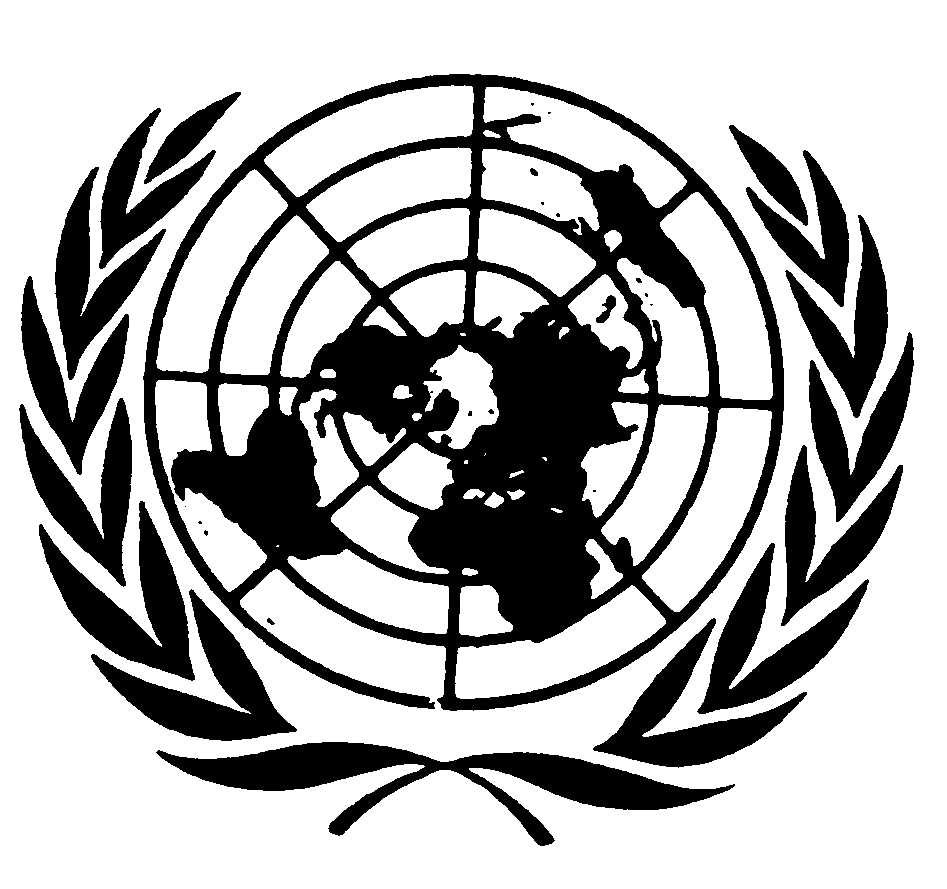 Paragraphe 5.10, lire :« 5.10	Les réservoirs doivent être installés de manière à être à l’abri des effets d’une collision frontale ou d’une collision survenant à la partie arrière du véhicule.	Il ne peut y avoir de parties saillantes, de bords coupants, etc., à proximité du réservoir. ».E/ECE/324/Rev.1/Add.33/Rev.2/Amend.4−E/ECE/TRANS/505/Rev.1/Add.33/Rev.2/Amend.4E/ECE/324/Rev.1/Add.33/Rev.2/Amend.4−E/ECE/TRANS/505/Rev.1/Add.33/Rev.2/Amend.424 juin 2019